Zmodyfikowany załącznik nr 1 do SIWZOpis przedmiotu zamówienia:Przedmiotem zamówienia jest dostawa, montaż i uruchomienie fabrycznie nowego automatycznego regału automatycznego szt. 1 do składowania dokumentów w budynku Urzędu Miejskiego w Białymstoku przy ul. Branickiego 3/5. Zadaniem regału będzie pobieranie i umieszczanie za pomocą podajnika ruchomych szuflad z dokumentami na jednym z dwóch docelowo wybranych poziomach/ kondygnacjach tj. parter, I piętro:DANE TECHNICZNELp.Parametry/Warunki wymaganeWymiary regału oraz szufladWymiary regału oraz szuflad1Szerokość regału min. 2 750 mm maks. 2 850 mm2Głębokość regału min. 2 750 mm maks. 2 850 mm3Wysokość regału min. 9 800 mm maks. 10 000 mm4Wymagana minimalna ilość szuflad: 63 szt.5Szerokość szuflady min. 2450 mm maks. 2500 mm6Głębokość szuflady min. 815 mm, maks. 835 mm7Rozstaw prowadnic szuflad co 75 mm8Nośność netto szuflady min.: 300 kg9Powierzchnia załadowcza szuflad min.2,02 m210Szuflada ze zintegrowanym wzmocnieniem zapobiegającym jej odkształcaniuPrzechowywanie dokumentów w szufladachPrzechowywanie dokumentów w szufladachReferat Dowodów Osobistych i Spraw WojskowychReferat Dowodów Osobistych i Spraw Wojskowych11Dostęp do regału z poziomu parteru budynku12Przewidywana ilość szuflad 31 szt.13Sterowanie tylko szufladami 1-3114Składowanie dokumentów – w kopertach poziomo o wymiarach 253mm x 180mm, z przywieszką na grzbiecie koperty wystającą 25mm ponad grzbiet tj. 180mm + 25mm = 205mm15W szufladzie przegrody do kopert wykonane ze sklejki (grubość zewnętrzna 1cm) o wymiarach: wysokość frontu, pleców oraz boków 15cm, natomiast wysokość w środku 12cm (grubość wewnętrzna sklejki 0,5cm). Należy wykorzystać maksymalnie powierzchnię szuflady. Uwaga: wymagane wzmocnienie do przegród zapobiegające ich wyginaniu przy maksymalnym załadowaniu.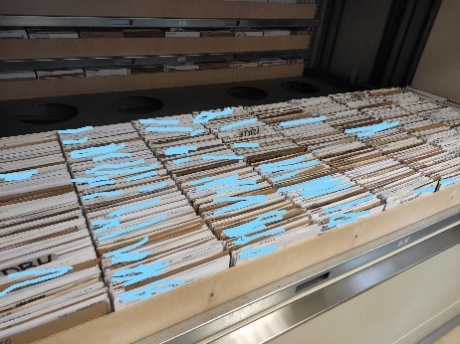 Zdjęcie poglądowe16Orientacyjny ciężar mb dokumentów 20 kg17Orientacyjne zapotrzebowanie – 217mbReferat Rejestracji PojazdówReferat Rejestracji Pojazdów18Dostęp do regału z poziomu I piętra budynku19Przewidywana ilość szuflad 32 szt.20Sterowanie tylko szufladami 32-6321Składowanie dokumentów – w kopertach poziomo o wymiarach 328mm x 229mm22W szufladzie przegrody do kopert wykonane ze sklejki (grubość zewnętrzna 1cm) o wymiarach: wysokość frontu, pleców oraz boków 20cm, natomiast wysokość w środku 16cm (grubość wewnętrzna sklejki 0,5cm). Należy wykorzystać maksymalnie powierzchnię szuflady. Uwaga: wymagane wzmocnienie do przegród zapobiegające ich wyginaniu przy maksymalnym załadowaniu.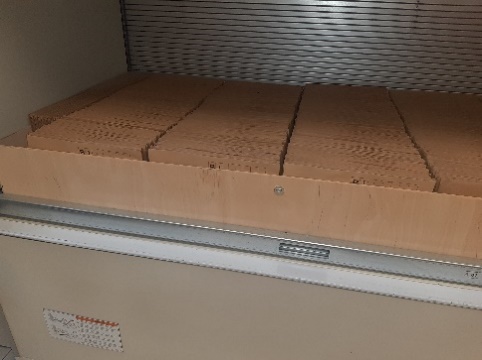 Zdjęcie poglądowe23Orientacyjny ciężar mb dokumentów 40kg24Orientacyjne zapotrzebowanie – 224mbKontrola dostępuKontrola dostępu25Dostęp do regału tylko przez uprawnionych pracowników – okno dostępowe zamykane/zabezpieczone hasłem/kodem w ilości minimum 50 szt. (po 25 szt. dla każdego referatu) – możliwość zwiększenia do 100 szt.26Dostęp ograniczony dla pracowników w zakresie szuflad 1-31 oraz 32-63 w poszczególnych referatach przez użycie kodu dostępu wpisywanym na panelu sterowania.27Możliwość pracy w jednym czasie na obu oknach dostępowych.Pozostałe parametry technicznePozostałe parametry techniczne28Wysokość okna dostępowego min. 880 mm29Automatyczny pomiar wysokości towarów w oknie dostępowym z automatycznym (nie predefiniowanym przez operatora) przydzieleniem lokalizacji szuflady w miejscu najbardziej optymalnym w regale30System optymalizacji rozmieszczenia szuflad:automatyczne ułożenie szuflad dla wygospodarowania dodatkowego wolnego miejscaautomatyczne ustawianie szuflad z towarami szybko rotującymi jak najbliżej okna dostępowego31System zarządzania ciężarem obejmujący: kontrolę przeciążenia szuflady w oknie dostępowym oraz kontrolę przeciążenia całego regału32Oświetlenie LED w oknie dostępowym33Drzwi z zamkiem zabezpieczające dostęp do zawartości regału osób nieuprawnionych34Laserowa kurtyna bezpieczeństwa w oknie dostępowym35Wbudowany sterownik z bazą danych oraz klawiaturą alfanumeryczną i kolorowym dotykowym ekranem36Podstawowe funkcje sterownika:opis artykułów według kryteriów; do 10.000 artykułów prowadzenie stanów magazynowych oraz kontrola stanów minimalnychzachowanie gospodarki dowolnego dostępu do artykułów, zasady FIFOokreślanie lokalizacji artykułów (regał, szuflada, szereg, przedział)tworzenie oraz wykonywanie list kompletacyjnychkomunikacja z zewnętrznym systemem informatycznym przez serwer w standardzie FTP (wysyłanie zleceń, odczyt bazy danych, historii operacji)przeglądanie stanów magazynowych przez przeglądarkę internetowąporty standardu RS 232 min 2 szt. port do komunikacji z zewnętrznym systemem informatycznymjęzyk systemu: polski37Inteligentny system obwodów alternatywnych (modułów elektroniczno-mechanicznych tzw. bypass ) umożliwiających nielimitowaną pracę  z pełną funkcjonalnością bazy danych nawet podczas awarii:- systemu pomiaru wysokości składowanych towarów,- systemu pionowego pozycjonowania dźwigu oraz pozycjonowania szuflad,- systemu pobierania szuflad,- systemu pamięci szuflad,- systemu czujników dźwigu,- systemu wyłączników krańcowych.38Technologię napędu pionowego oraz poziomego realizowanego za pomocą łańcuchów39Czteropunktowy układ przeniesienia obciążenia szuflady/windy zapewniający brak konieczności dbałości o równomierne rozlokowanie towaru w szufladach40Przycisk bezpieczeństwa umożliwiający natychmiastowe i bezwarunkowe zatrzymanie pracy regału41Poziom hałasu – nie większy niż 65 dB42Zasilanie trójfazowe 400 V43Malowanie proszkoweSzkolenieSzkolenie44Szkolenie z obsługi regału oraz zasad BHP min 4-godzinne dla pracowników poszczególnych referatów Zamawiającego w języku polskim. Wymagane pisemne potwierdzenie z przeprowadzonego szkolenia. Dokumentacja techniczna w języku polskimDokumentacja techniczna w języku polskim45Oświadczenie CE46Zaświadczenie z UDT o nie podleganiu dozorowi ww. instytucji47Instrukcje producenta obsługi urządzenia i systemu sterującego     w j. polskim na CD i w wersji papierowej48Dokumentacja techniczno-ruchowa49Deklaracja zgodności CE w j. polskimGwarancjaGwarancja50Okres gwarancji – zgodnie ze złożoną ofertą51Gwarancja obejmuje całość urządzenia52Serwisowanie w okresie gwarancji zgodnie z zaleceniami producenta obejmujące całość urządzenia53Gwarancja musi obejmować koszt dojazdu serwisu 54Czas reakcji serwisu od zgłoszenia awarii w okresie gwarancji nie może przekroczyć 8 godz.55Czas usunięcia awarii/usterki nie większy niż 24h.56Wpisywanie na bieżąco do książki serwisowej czynności związanych z serwisem 57Wykonanie w okresie gwarancyjnym raz do roku przeglądu konserwacyjnego oraz bezpieczeństwa  zgodnie z dyrektywą 2009/104/WESerwis pogwarancyjnySerwis pogwarancyjny58Okres zagwarantowania dostępności części zamiennych przez okres nie krótszy niż 10 lat od dnia zakończenia okresu gwarancjiInformacja o podłożuInformacja o podłożu59Budynek na całej powierzchni posadowiony jest na żelbetonowej płycie fundamentowej o gr. 50cm (dodatkowo na podkładzie betonowym gr. 15cm). W projekcie budynku przewidziano postawienie regału.DostawaDostawa60Do obowiązku Wykonawcy należy transport, rozładunek, wniesienie, montaż i uruchomienie przedmiotu zamówienia w terminie 70 dni od dnia podpisania umowy